Names of Group Members:										Period:RELIGION: Where the Followers of the Religion Live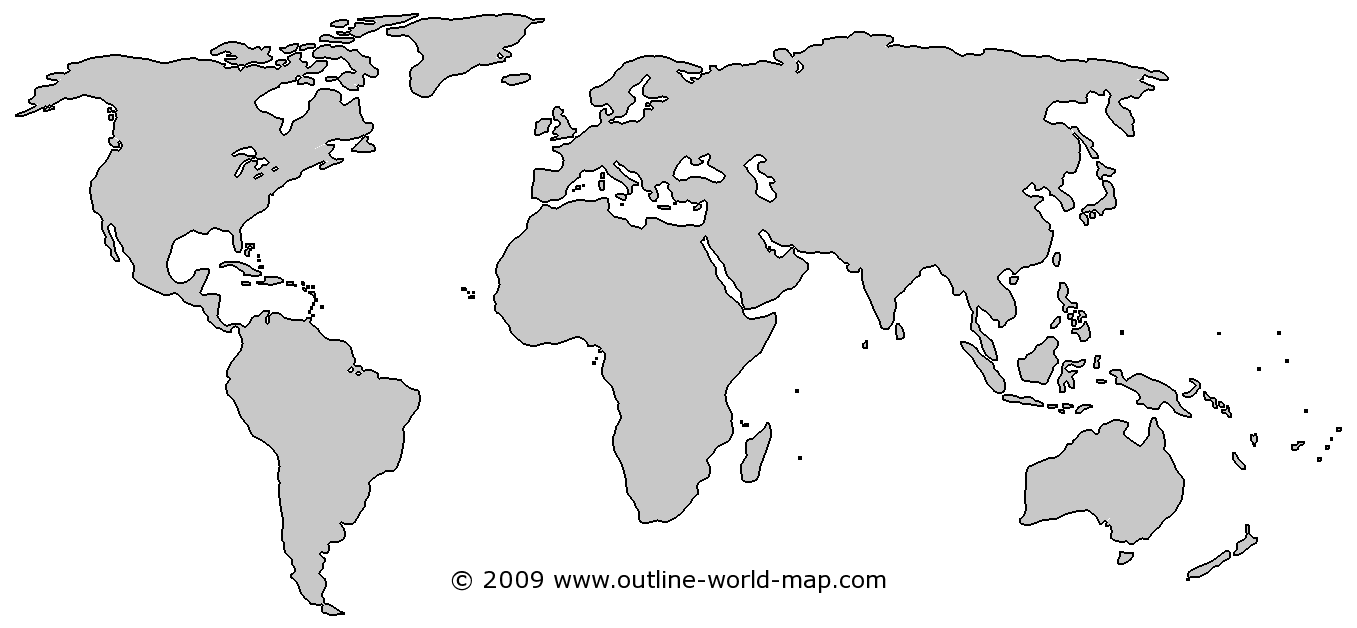 Timeline of Important Events in the religion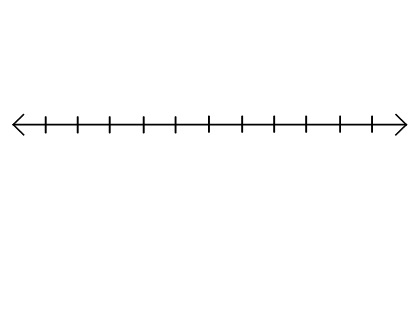 The number of people in the world that follow this religion is: ___________________